Nastavenie VDSL pripojenia pre ZyXEL P-2812HNU-F3Prihláste sa cez internetový prehliadač do rozhrania routra zadaním jeho IP adresy: 192.168.1.1Prednastavené prihlasovacie údaje:	 Username:  admin	Heslo:  adminKlinite na Network Settings - Broadband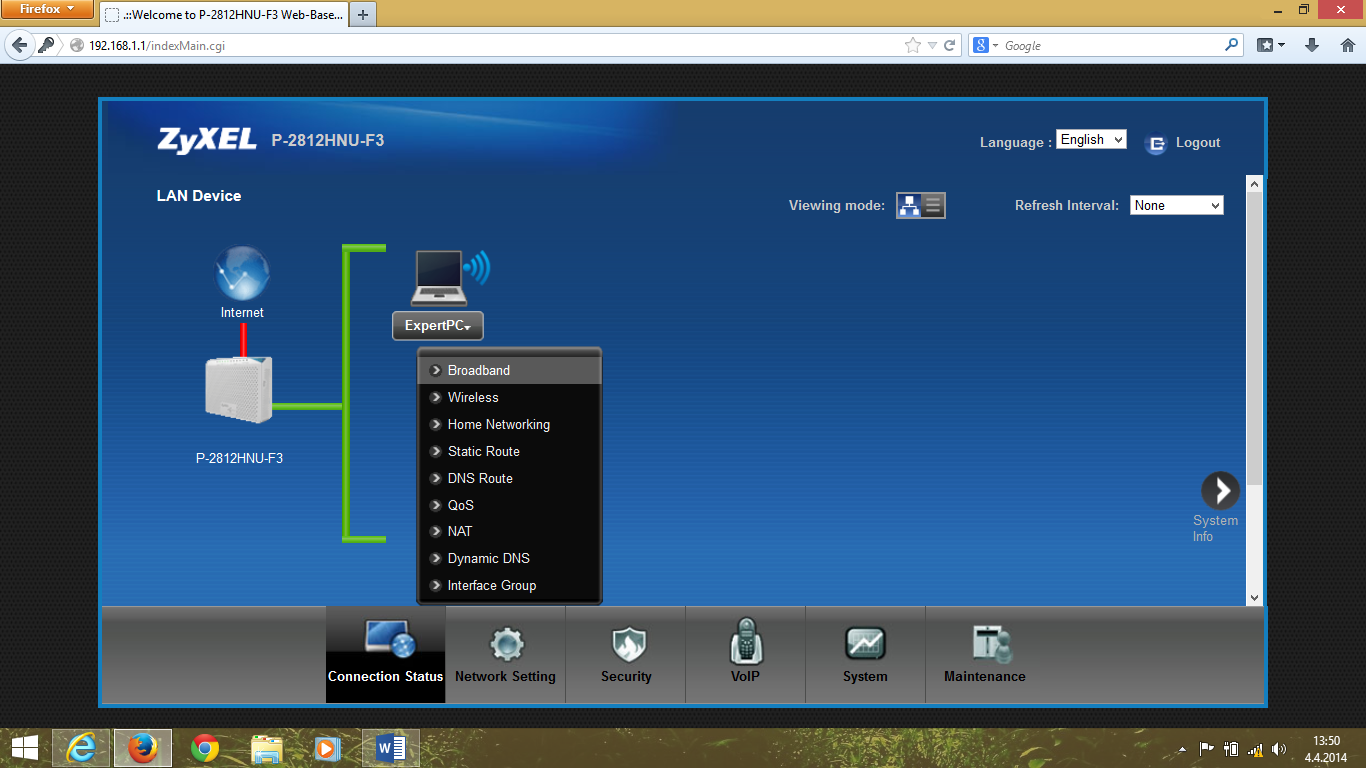 Kliknite do riadku VDSL na „ikonku stránky s perom“ celkom vpravo vedľa ikonky koša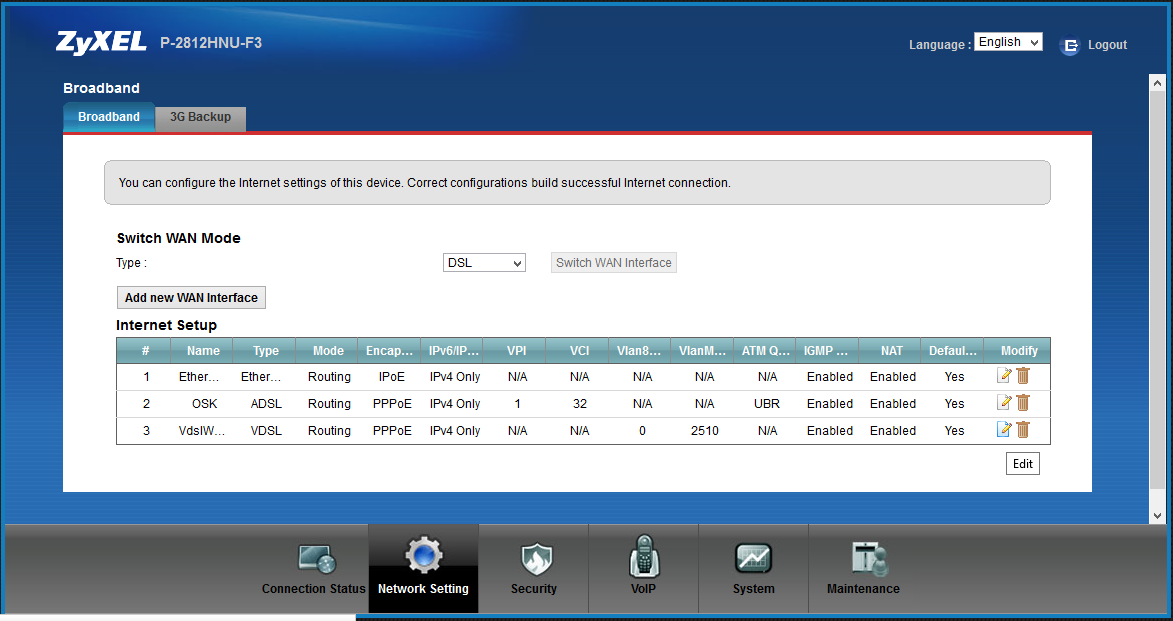 3.1 	Správne zadajte požadované údaje podľa predlohy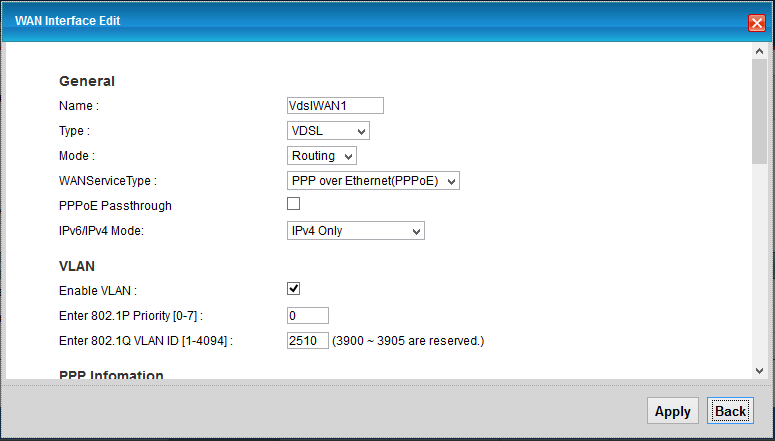 3.2	PPP information:	PPPUsername:	používateľskémeno@orangenet.sk PPPPassword: ABCDEF (Pozor, heslo zadajte veľkými písmenami!)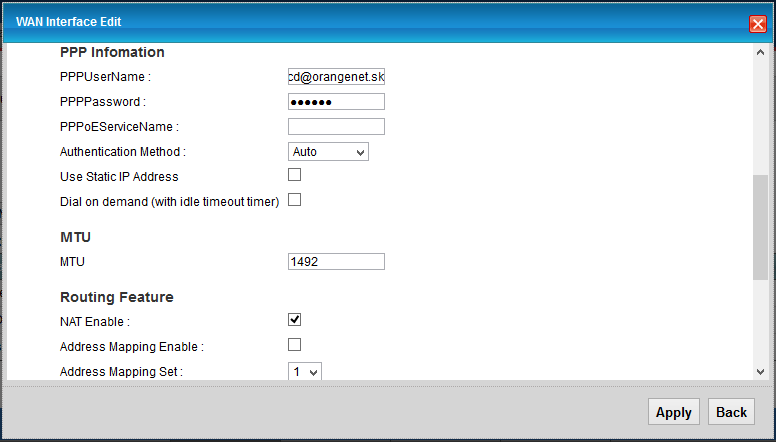 3.3	Správne zadajte požadované údaje podľa predlohy, skontrolujte a uložte pomocou Apply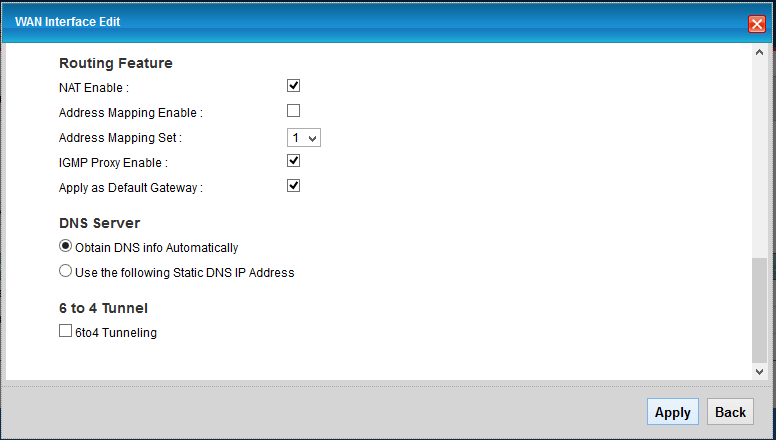      Kliknite na Connection Status pre kontrolu pripojenia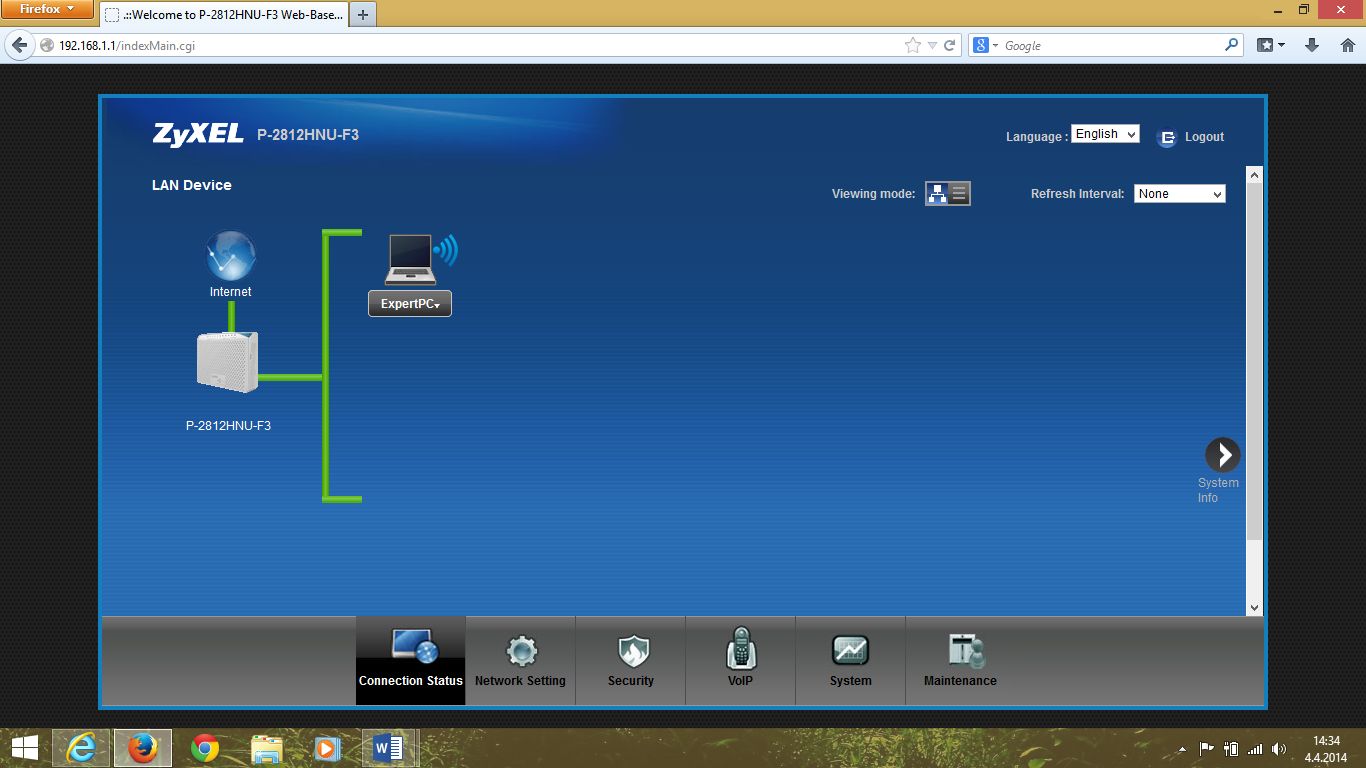 Správne vytvorené pripojenie uvidíte na schéme pripojenia, kde bude medzi ikonou Internet a ikonou routra ZyXEL P-2812HNU-F3 zelená čiara.Na modeme bude blikat zelená led dioda internet.Správne pridelenú IP adresu uvidíte po klinutí vpravo na System info v časti WAN information -       IP Address